Publicado en Toledo el 05/07/2017 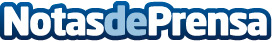 La geotermia gana terreno como alternativa sostenibleLa geotermia gana cada vez más peso como una forma sostenible y limpia de obtener energía a la vez que se mejora en eficiencia energética. Una de sus aplicaciones más comunes es la de la climatización de edificios. Los sistemas basados en la geotermia permiten ahorrar hasta un 80% de energía en comparación con los que usan gasoil o electricidadDatos de contacto:BertaNota de prensa publicada en: https://www.notasdeprensa.es/la-geotermia-gana-terreno-como-alternativa Categorias: Madrid Castilla La Mancha Ecología Arquitectura Sector Energético http://www.notasdeprensa.es